A versão escrita do trabalho deve ser enviada por email para os professores até o dia 17/08/2015, conforme as normas da ABNT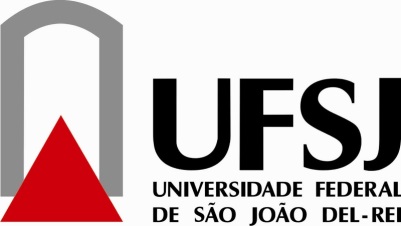 UNIVERSIDADE FEDERAL DE SÃO JOÃO DEL-REICAMPUS CENTRO-OESTE DONA LINDUCURSO DE ENFERMAGEMDISCIPLINA: CUIDADOS PALIATIVOSDOCENTES RESPONSÁVEIS: ALEXANDRE ERNESTO DA SILVA/ RAISSA SILVA SOUZAPROGRAMAÇÃO DA DISCIPLINAPROGRAMAÇÃO DA DISCIPLINAPROGRAMAÇÃO DA DISCIPLINAPROGRAMAÇÃO DA DISCIPLINAPROGRAMAÇÃO DA DISCIPLINADATAHORÁRIOMODALIDADECONTEÚDODOCENTE RESPONSÁVEL03/08/201517h00 às 22h00PresencialHistória, Princípios, Conceitos, Fundamentos dos Cuidados Paliativos Indicação dos Cuidados PaliativosComunicação em Cuidados PaliativosAlexandre Ernesto10/08/201517h00 às 22h00PresencialAvaliação do paciente em Cuidados PaliativosProcedimentos invasivos em Cuidados PaliativosRaissa Souza12/08 A 17/08/2015-Distância - Fórum na Plataforma VirtualModalidades de atuação em Cuidados PaliativosAlexandre ErnestoRaissa Souza17/08/201517h00 às 22h00PresencialCuidando do paciente e da família em Cuidados PaliativosAlexandre Ernesto20/08/2015A combinar Distância – CHAT na Plataforma VirtualAspectos éticos e bioéticos sobre a terminalidade da vidaRaissa Souza24/08/201517h00 às 22h00PresencialSeminário Temática – Abordagem aos principais sinais e sintomas na perspectiva dos Cuidados PaliavitosAlexandre ErnestoRaissa Souza31/08/201517h00 às 22h00PresencialAssistência ao final de vidaRaissa SouzaATIVIDADES AVALIATIVAS ATIVIDADES AVALIATIVAS ATIVIDADES AVALIATIVAS DATAVALORATIVIDADE17/08/201525 PontosAvaliação escrita12/08 a 17/08/201515 PontosParticipação e interação na discussão do Fórum na Plataforma Virtual20/08/201515 PontosParticipação e interação na discussão do CHAT na Plataforma Virtual24/08/201520 PontosSeminário Temático31/08/201525 PontosAvaliação escritaSEMINÁRIO TEMÁTICO: TEMAS A SEREM ABORDADOSSEMINÁRIO TEMÁTICO: TEMAS A SEREM ABORDADOSSEMINÁRIO TEMÁTICO: TEMAS A SEREM ABORDADOSGrupo 1Dor: Fisiopatologia, Classificação e Avaliação17h00 às 17h30Grupo 2Dor: Tratamento Farmacológico (analgésicos opióides e não opioides) e Não Farmacológico 17h40 às 18h10Grupo 3Dispnéia, Tosse, Hipersecreção das vias aéreas superiores18h20 às 18h50Grupo 4Delirium, Ansiedade, Depressão19h00 às 19h30INTERVALOINTERVALOINTERVALOGrupo 5Fadiga, Sudorese, Prurido20h00 às 20h30Grupo 6Náuseas, Vômito, Obstipação, Diarreia20h40 às 21h10Grupo 7Síndrome da veia cava superior, Síndrome da Compressão Medular21h20 às 21h50